Publicado en  el 08/03/2016 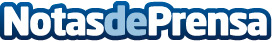 Menos de 3 de cada 10 mujeres ostentan cargos de representación en las empresas creadas recientemente en EspañaLos datos, que se desprenden del análisis que ha realizado la agencia de rating Axesor referente al año 2015, muestran que solo el 26,86% de mujeres tienen cargos de representación en las empresas de nueva creación en España. Además, esta cifra representa un ligero descenso respecto a los estudios realizados el año 2014, que registraron un aumento de mujeres en cargos de representación del 27,5%Datos de contacto:Nota de prensa publicada en: https://www.notasdeprensa.es/menos-de-3-de-cada-10-mujeres-ostentan-cargos Categorias: Finanzas Sociedad Recursos humanos http://www.notasdeprensa.es